予備講習再受講の申込み手続きについて予備講習を受講申込みされた方は、無料で再受講できます。不明な点は事務局にお問い合せください。１．〈申込みの有効期間〉　　再受講申込みの資格は、初回受講から1年間有効です。６月期(令和６年５月)の受講者は、令和７年２月期まで受講可能です。11月期(令和６年10月)の受講者は、令和７年６月期まで受講可能です。２月期(令和７年１月)の受講者は、令和７年11月期まで受講可能です。但し、１年を経過すると、新たに受講申込み(有料)が必要です。２．〈再受講の申込み手続き〉① 予備講習を受講された種類（１日講習、２日講習）に参加いただけます。　 １日講習を受講された方が２日講習に変更する場合、差額受講料3,300円（学生1,650円）を申し受けます。変更する方はお電話にて確認してください。申込みの受付締切りは、講習日の10日前までです。それ以降は受け付けません。　往復ハガキにて申し込んでください。また、欠席される場合は事前に連絡をしてください。無断欠席の場合は、有効期間内であっても次回の再受講はできません。再受講は、複数回受講できますが、講習日ごとに申し込んでください。初回受講申込書と一緒に郵送する場合は、往信分はハガキに代わるもの(ハガキと同じサイズ)を、返信分は６３円通常ハガキを用意し、宛名等記入したものを同封しても可とします。再受講申込書記入例（折らずに下記のように伸ばしたまま記入してください。）　※記入する面を間違えると郵送できません。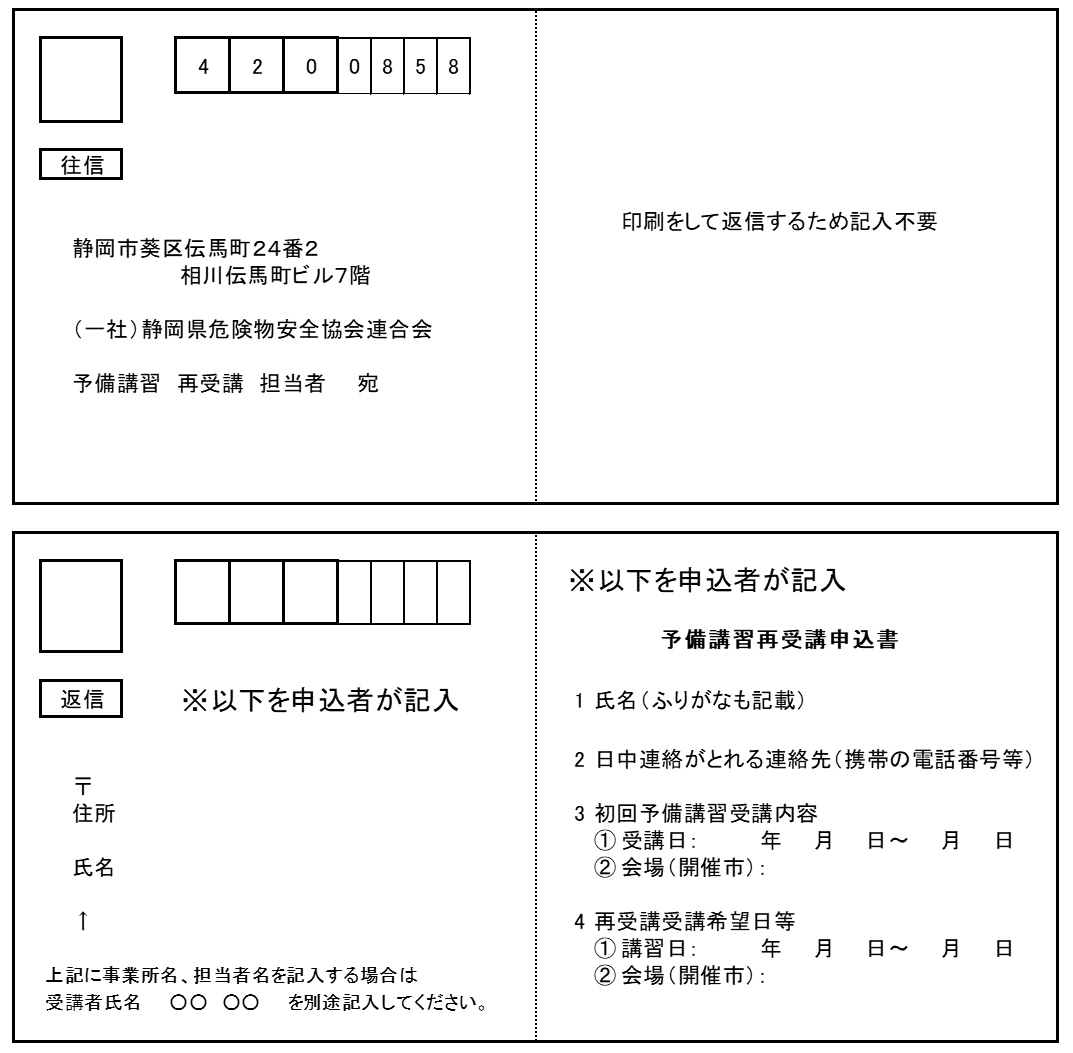 